כללים להגשמת השאיפהאין להתייאש עקב כישלונות – "שבע יפול צדיק וקם" ( משלי כד)בכל מצב יש לעבוד את ה' – אפילו כשאדם בצרה ומצוקה, יתכן שרצון ה' הוא דווקא שיעבוד את ה' במצב זה.שימת משטר – שליטה עצמית – "שופטים ושוטרים תתן לך בכל שעריך" ( דברים) מיהו השופט? השכל שנתן לנו הבורא. מיהו השוטר? יראת שמים שבעזרתה יכול האדם להכריח את עצמו לציית לשכל.חשוב להרבות בביקורת עצמית ולקבל ביקורת מין הסביבההסדר בסולם העדיפויות – הכרחי! – אי הסדר גורם לבלבול הדעת. והמבולבל במהלכו ובסידורו בדרך ארץ, הנהו גם מבולבל בעבודת ה'!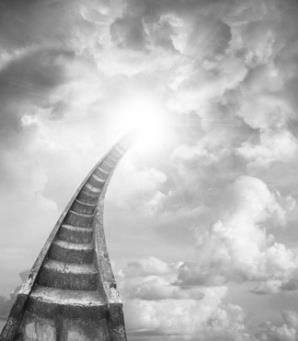 ההתקדמות חייבת להיות מתמדת."גם מסע בן מאות מילין מתחיל בצעד אחד קטן!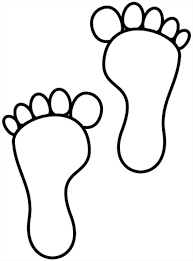 